Исследование копилки с выводом  закономерностей. Растения живой природы2 классПредмет – окружающий мирУчебник – Г.Г. Ивченкова, И.В. Потапов «Окружающий мир», 2 класс, издательство «Астрель»Тема - Обобщение по теме «В мире живой природы»Учитель Шкапорова И.К.Цель урока - выявить некоторые признаки приспособленности живых существ к условиям окружающей среды (в берёзовой роще, на опушке, в ельнике, у лесного озера, в сосновой лесу).Задача - найти связи между местом обитания и другими признаками.Несколько уроков ребята знакомились с разнообразием живой природы. Затем выбрали объекты для исследования – растения, живущие в разных природных условиях. На уроках играли в «Цепочка признаков», «Пинг-понг».Шаг 1. Осознание проблемы, планирование исследования. Ребята самостоятельно составляют копилку растений, в которой фото и текст с описанием каждого растения.  Цель: найти признаки  растений, живущих в разных природных условиях. Шаг 2. Ребята составляют паспорта растений (работа в группах): иван-чай, купальница, кислица, ряска, очиток. Шаг 3. Игровые тренинги «Пинг-понг», «Самый-самый», «Да-нет», «Мои друзья».Задачи - накопить информацию о способах изменения значений признаков; накопить знания об именах признаков; сравнивать объекты по признаку.Составление загадок на модели ЭИЗ.Шаг 4. Постановка задачи - найти связи между местом обитания и другими признаками растений.Составление копилки паспортов.Шаг 5. Формулируем закономерность (эффект) и оформляем его в виде схемы.Если земля сухая, то корень растения длиннее и толще.Если почва влажная, то корень тонкий и короткий.Если почва сухая, то листья у растения толстые и мясистые.Шаг 6. Оформление, презентация выведенных закономерностей.Для презентации понадобится паспорта животных, в которых наглядно видна закономерность.У растений, которые растут во влажных местах, листья тонкие, а корень короткий и тоненький.У растений, которые растут в засушливых местах, листовые пластинки большие или толстые и мясистые, а корень толстый, длинный и ползучий.Шаг 7. Рефлексия. Что мы знаем и что хотели бы узнать об этих растениях.ЭлементИмя признакаЗначение признака?Высота От 50 см до 200 см?Стебель Прямостоячий ?ЛистьяДлинные и узкие?Цветки Лилово-розовые, крупные?Плоды Семена напоминают парашютики, вылетают из треснувшей коробочки?Корень Толстые ползучие?Что больше всего любит? (солнце, влагу, тень, засуху)Светолюбивое, засухоустойчивое?Место обитанияНа  опушкеЭлементИмя признакаЗначение признакаКупальница 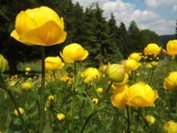 Высота ?Купальница Стебель ?Купальница Листья?Купальница Цветки ?Купальница Плоды ?Купальница Корень ?Купальница Что больше всего любит? (солнце, влагу, тень, засуху)?Купальница Место обитания?Иван-чайКупальница Кислица Ряска ОчитокВысота От 50 см до 200 см50-100 см5-12 смКрохотное От 20 до 60 смСтебель Прямостоячий Прямой Тонкий Плоский, до 1 см 5 ммКрепкий ЛистьяДлинные и узкиепальчаторазделённыеНежные, из трех пластинокПлоский, до 1 см 5 ммМелкие, мясистые, толстыеЦветки Лилово-розовые, крупныеЗолотисто-желтые, похожи на бубенцыРозовые, мелкиеНевзрачные, мелкие Жёлтые, мелкиеПлоды Семена напоминают парашютики, вылетают из треснувшей коробочки Листовка с носиком,  семена мелкие, черные, блестящие, овальныеКоробочка, семена с силой вбрасываются из трескавшей коробочкиМешочек, семена до 1 ммЛистовки с носиком, семена до 1 ммКорень Толстые ползучиеукороченныйТонкий, ползучийОчень тонкийДлинный, ползучийЧто больше всего любит? (солнце, влагу, тень, засуху)Светолюбивое, засухоустойчивоеВлаголюбивоеТеневыносливое, влаголюбивое Живет в водеСветолюбивое, засухоустойчивоеМесто обитанияНа  опушке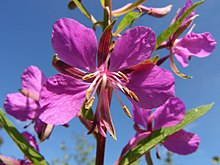 В берёзовой роще 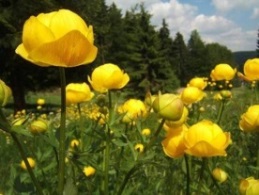 В ельнике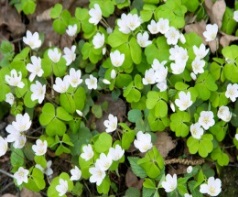 У лесного озера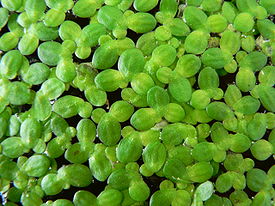 В сосновом лесу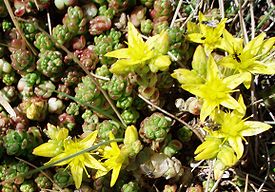 